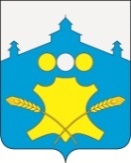 АдминистрацияБольшемурашкинского муниципального районаНижегородской областиПОСТАНОВЛЕНИЕ04.05.2018г.                                                                     № 183О внесении изменений в административный регламент по предоставлению муниципальной услуги «Организация процесса приватизации жилого помещения», утвержденный постановлением администрации Большемурашкинского муниципального района от 27.04.2015 № 246     В соответствии с Федеральным законом от 27.07.2010 № 210-ФЗ (ред. от 18.04.2018) "Об организации предоставления государственных и муниципальных услуг", на основании протеста прокурора от 24.04.2018г. № 2-3-2018/8 и в целях привидения в соответствии с действующим законодательством административных регламентов по предоставлению муниципальных услуг, администрация Большемурашкинского муниципального района   п о с т а н о в л я  е т:1. Внести в административный регламент администрации Большемурашкинского муниципального района Нижегородской области по предоставлению муниципальной услуги «Организация процесса приватизации жилого помещения», утвержденный постановлением администрации Большемурашкинского муниципального района от 27.04.2015 № 246 (в редакции от 06.07.2015 № 352 и от 07.10.2016 № 506), (далее – Регламент), следующие изменения:1.1. Наименование раздела 5 Регламента изложить в новой редакции:   « 5. Досудебный (внесудебный) порядок обжалования решений и действий (бездействия) органа, предоставляющего муниципальную услугу, многофункционального центра, организаций, а так же их должностных лиц, муниципальных служащих, работников.» 1.2. Подпункт 5.2.1 пункта 5.2 раздела 5 Регламента дополнить абзацами восемь и девять следующего содержания: «8) нарушение срока или порядка выдачи документов по результатам предоставления муниципальной услуги;9) приостановление предоставления муниципальной услуги, если основания приостановления не предусмотрены федеральными законами и принятыми в соответствии с ними иными нормативными правовыми актами Российской Федерации, законами и иными нормативными правовыми актами субъектов Российской Федерации, муниципальными правовыми актами.».  2. Управлению делами обеспечить размещение настоящего постановления на официальном сайте администрации Большемурашкинского муниципального района в информационно-телекоммуникационной сети «Интернет»  (И.Д.Садкова) 3. Контроль за исполнением настоящего постановления возложить на Комитет по управлению экономикой Большемурашкинского  муниципального района Нижегородской области (Р.Е. Даранов).И.о.главы администрации района                                                      Р.Е. ДарановСОГЛАСОВАНО:Начальник  отделаимущественных отношений КУЭ                                                            Н.В.ЖуковаУправляющий делами                                                                                И.Д.СадковаНачальник сектора правовой,организационной, кадровой работыи информационного обеспечения                                                            Г.М.Лазарева